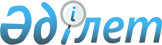 Об участии Республики Казахстан в реализации межправительственного Соглашения о совместном создании комплекса мощностей автомобильного завода в г. ЕлабугеПостановление Правительства Республики Казахстан от 28 июня 1996 г. N 814



          В целях выполнения Решения о реализации межправительственного
Соглашения о совместном создании комплекса мощностей автомобильного
завода в г. Елабуге, подписанного в Минске 26 мая 1995 года, и
придавая важность экономической целесообразности участия республики в
указанном проекте, Правительство Республики Казахстан постановляет:




          1. Внести в уставный фонд межгосударственного консорциума
"ЕлАЗ-инвест" государственную долю от Республики Казахстан
имущественным вкладом на сумму, эквивалентную не менее 8 (восьми) млн.
долларов США.




          2. Государственному комитету Республики Казахстан по управлению
государственным имуществом, Государственному комитету Республики
Казахстан по приватизации в месячный срок передать в установленном
порядке государственный пакет акций акционерных обществ на сумму,
эквивалентную не менее 8 (восьми) млн. долларов США, в качестве
имущественного вклада в уставный фонд межгосударственного консорциума
"ЕлАЗ-инвест" согласно приложению.




          Государственному комитету Республики Казахстан по управлению
государственным имуществом отозвать в соответствии с установленным
порядком государственный пакет акций акционерного общества
"Станкостроительный завод" после возврата им кредитных ресурсов,
полученных от государственного Реабилитационного банка Республики
Казахстан для проведения санации.




          3. Государственному комитету Республики Казахстан по управлению
государственным имуществом оформить в установленном порядке в
собственность Республики Казахстан имущество производственного
объединения "Елабужский завод легковых автомобилей", передаваемое
Республике Казахстан на условиях, определенных статьей 4
межправительственного Соглашения о совместном создании комплекса
мощностей автомобильного завода в г. Елабуге, подписанного 28 апреля
1993 года в Минске.




          4. Определить акционерное общество "Автомобильная корпорация
"Аргымак" представителем Правительства Республики Казахстан для
решения производственных вопросов в межгосударственном консорциуме
"ЕлАЗ-инвест".




          5. Министерству промышленности и торговли, Министерству экономики
Республики Казахстан, Государственному комитету Республики Казахстан
по управлению государственным имуществом, государственному комитету
Республики Казахстан по сотрудничеству со странами Содружества
Независимых Государств, местным исполнительным органам оказывать
акционерному обществу "Автомобильная корпорация "Аргымак" содействие в
решении вопросов по организации производства комплектующих изделий к
легковым автомобилям Елабужского автомобильного завода на предприятиях
Республики Казахстан.




          6. Внести в приложение к постановлению Кабинета Министров
Республики Казахстан от 12 мая 1995 г. N 656  
 P950656_ 
  "О передаче
неплатежеспособных предприятий в государственный Реабилитационный
банк Республики Казахстан" (САПП Республики Казахстан, 1995 г.
N 194) следующее изменение:




     из перечня неплатежеспособных предприятий, передаваемых в
государственный Реабилитационный банк Республики Казахстан, исключить
акционерное общество "Станкостроительный завод", г. Алматы.

     Заместитель Премьер-Министра
        Республики Казахстан
                                               Приложение
                                     к постановлению Правительства
                                          Республики Казахстан
                                        от 28 июня 1996 г. N 814

                           П Е Р Е Ч Е Н Ь
              акционерных обществ, государственный пакет
               акций которых передается в уставный фонд
            межгосударственного консорциума "ЕлАЗ-инвест"
<*>


     Сноска. В Перечень внесены изменения - постановлениями
Правительства РК от 9 октября 1996 г. N 1245  
 P961245_ 
 ;
от 11 октября 1996 г. N 1254  
 P961254_ 
 ; от 25 февраля 1997 г.
N 262  
 P970262_ 
 .

     АО "Станкостроительный завод"         - 90%
     АО "Текелийский свинцово-цинковый
         комбинат"                         - 10%






          Примечание. Объем в денежном выражении государственного пакета
акций в долларовом исчислении определяется после аудиторской оценки.








					© 2012. РГП на ПХВ «Институт законодательства и правовой информации Республики Казахстан» Министерства юстиции Республики Казахстан
				